Na temelju članka 48. Zakona o lokalnoj i područnoj (regionalnoj) samoupravi (Narodne novine broj: 33/01, 60/01, 129/05, 109/07, 125/08, 36/09, 150/11, 144/12, 19/13, 137/15,  123/17 i 98/19)  članka  36. Statuta Općine Vladislavci („Službeni glasnik“ Općine Vladislavci br. 3/13, 3/17,  2/18, 4/20, 5/20- pročišćeni tekst, 8/20, 2/21 i 3/21- pročišćeni tekst) i Program poticanja uređenja naselja i demografske obnove na području Općine Vladislavci za razdoblje od 2017. do 2022. godine („Službeni glasnik“ Općine Vladislavci br. 6/17,  2/18 , 4/18 ,11/18 4/19, 7/19, 4/20, 5/20-pročišćeni tekst, 8/20, 10/20, 11/20 – pročišćeni tekst,  2/21 i 6/21 – pročišćeni tekst)  Općinski načelnik Općine Vladislavci dana 22. studenoga 2021. godine, donosiODLUKUo podjeli paketića djeci predškolske i osnovnoškolske dobi  s područja Općine Vladislavci Odobrava se podjela paketića povodom „Svetog Nikole“ djeci predškolske i osnovnoškolske dobi  s područja Općine Vladislavci. Pravo na paketić  ostvaruju djeca  s područja Općine Vladislavci dobi do 15 godina koji imaju prebivalište na području Općine Vladislavci.Sredstva za paketiće osigurana su u  Proračuna Općine Vladislavci za 2021. godinu, razdjel 001 – predstavnička, izvršna i upravna tijela, glava 00111 uređenje naselja i demografska obnova, program 1017 Program poticanja demografske obnove, tekući projekt T100110 Nabava poklon paketa za blagdane – mjera 17, pozicija R0166, konto – ostale naknade iz proračuna u novcu u iznosu od 20.000,00 kuna.Ova Odluka stupa na snagu danom donošenja, a biti će objavljena u „Službenom glasniku“ Općine Vladislavci.KLASA: 551-08/21-01/01UR.BROJ: 2158/07-02-21-1Vladislavci, 22. studenoga  2021.Općinski načelnikMarjan Tomas, v. r.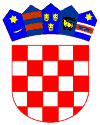                         REPUBLIKA HRVATSKA                                                                      OSJEČKO-BARANJSKA ŽUPANIJA                                                               